Exam 31.  (10 points)  Draw free body diagrams for blocks A and B.  Don’t worry about figuring out any values, just draw all the forces on both blocks and label them.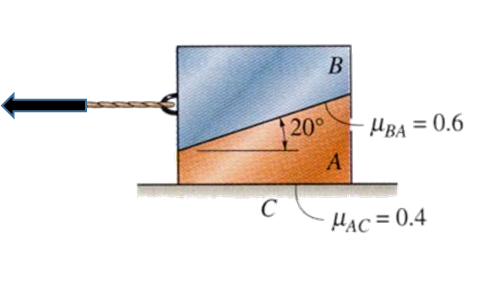 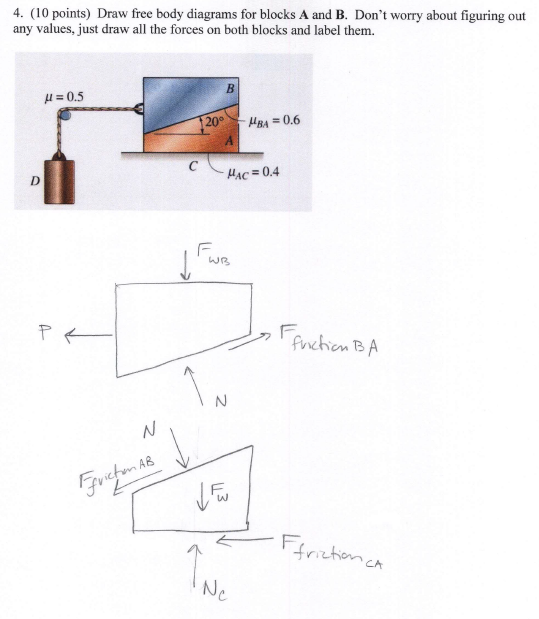 2.  .  (15 points)  Locate the center of gravity on the archway shown below with respect to the x-y-z axis.  The column-like carved parts can be considered as a rectangle shape.  Exclude the light fixtures on the outside of the arch.  The arch is 22 feet high and 2 feet thick.  Consider the archway a homogeneous structure. 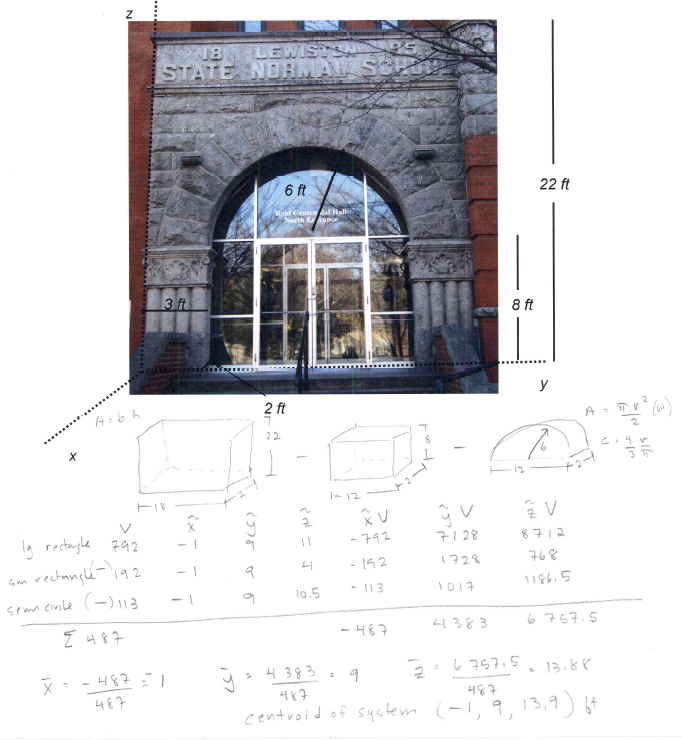 3.  (15 pts)  Determine the normal, shear, and bending moment at C for the frame below.  The frame has a pin connection at A and a load, P, of 8 kN.  The weight of the frame itself is insignificant.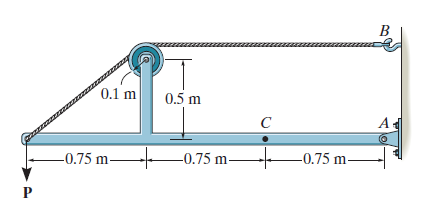 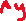 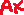 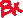 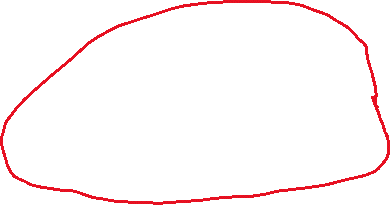 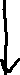 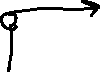 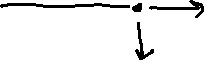 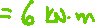 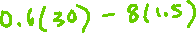 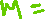 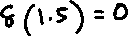 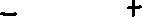 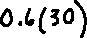 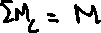 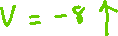 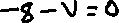 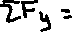 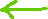 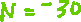 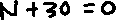 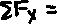 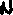 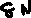 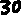 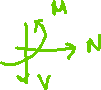 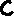 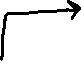 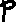 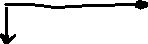 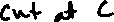 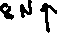 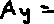 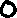 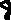 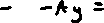 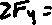 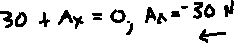 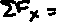 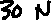 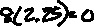 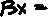 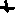 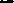 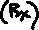 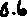 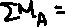 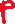 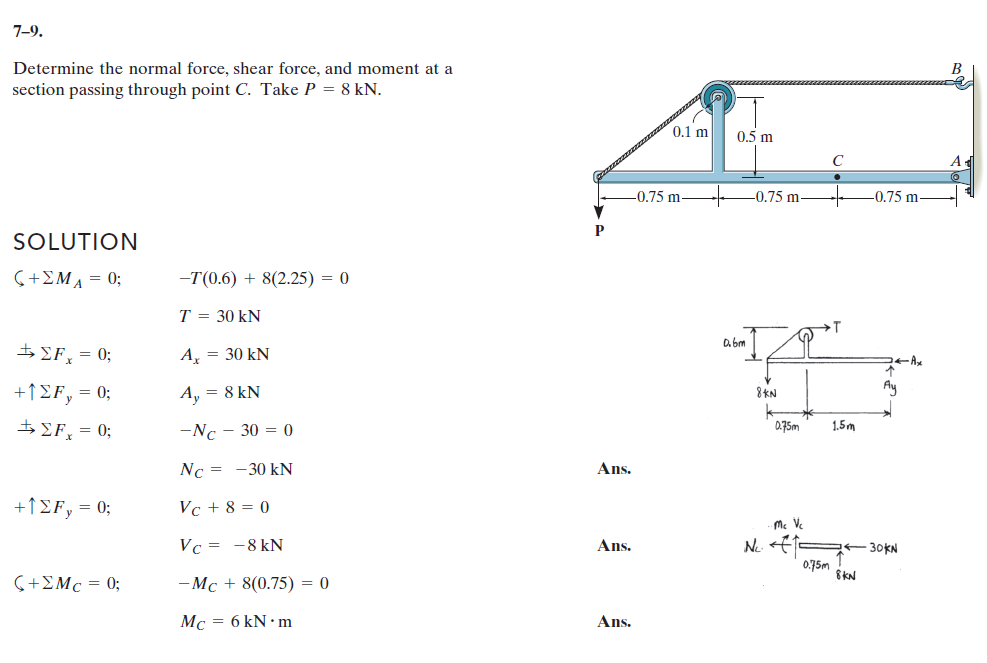 4.  (6 pts)  Set up the equations to find the centroid for the figure below using a vertical elemental thickness.  You do not need to find the centroid, but set up the equations for finding   and dA.  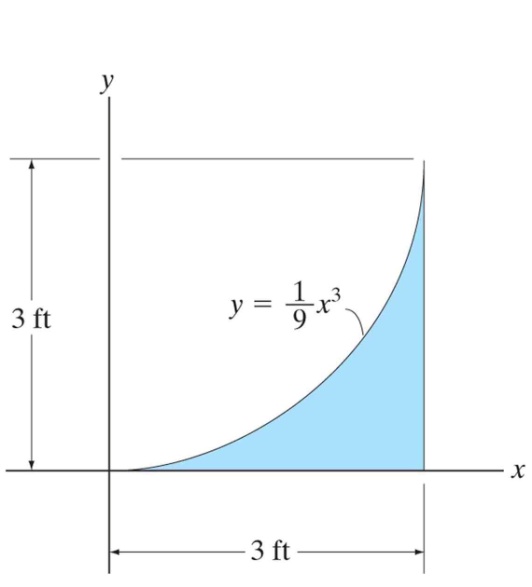 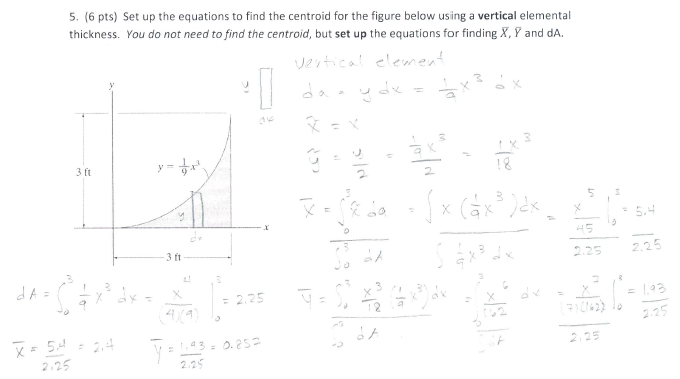 5.  (6 pts) True or False:a) ____F____    The centroid location is the same as the center of mass.b) ____F____    The centroid is always located somewhere on the object.c) ____T____    The center of gravity and the center of mass are the same.6.  (15)  A rectangular railway tie is 6 ft x 2 ft and weighs 100 lbs.  The coefficient of static friction between the railway tie and ground is µs = 0.75.  To move the tie, a rope is attached to one end at a height of 1 ft above the ground.  A pulling force, T, is applied at an angle of 60° as shown.  Find the minimum magnitude of the force, T, that will cause either tipping or slipping.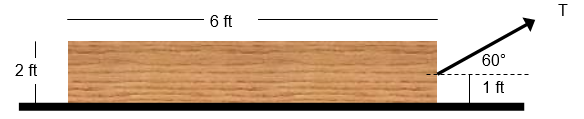 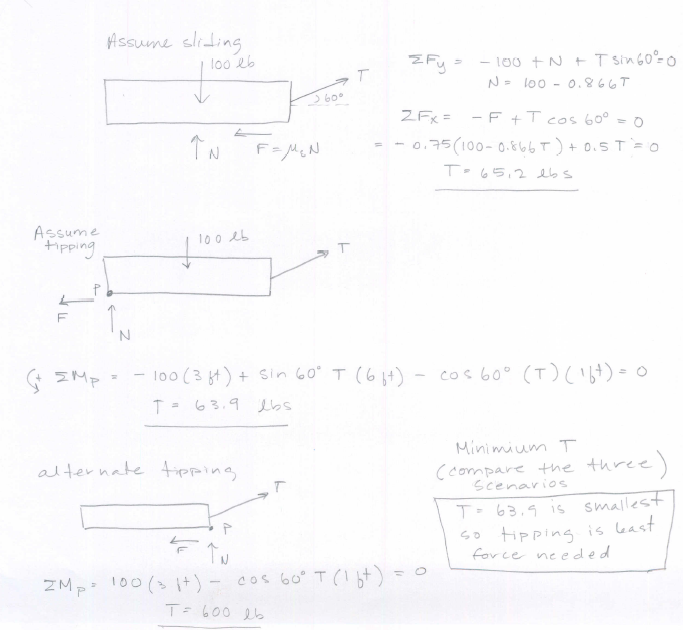 